Nationwide, AAUW is a nonprofit, nonpartisan organization – with 1,000 local branches and almost 800 college and university partners. Learn more at www.aauw.org.  AAUW membership includes affiliation with AAUW Beaver Valley Branch, AAUW-PA, and AAUW National.Name ___________________________________________________ Date___________________________Address __________________________________ City___________________ State _____ Zip_________Phone (Home) _______________________________ Phone (Cell)  _______________________________Email______________________________________________(Signature) _____________________________________________I am a graduate with an associate or equivalent (RN), baccalaureate, or higher degree from a regionally accredited college or university. Please indicate your interests or ways you’d like to become engaged with AAUW Beaver Valley: (Communications, Membership, Education, Grants, Programs, Public Policy, Scholarships, STEM, Kitchen Tour, etc.)__________________________________________________________________________________________________________________________________________________________________________________________________________________________________________________________________________________________________________________________All new members of Beaver Valley Branch pay a discounted dues price of $53.(After the first year the renewal dues will be $80.)Graduate and undergraduate students attending an AAUW college/university partner institution (includes Penn State):Pay only local dues of $11. National and state dues are free.Graduate and undergraduate students attending a non-AAUW partner institution:Pay only national and local dues, a total of $29.81. State dues are free.Please send completed form and $53 check (made payable to AAUW Beaver Valley Branch) to:AAUW Beaver Valley, c/o Jodean Brooks, 742 Wallace Run Road, Beaver Falls, PA 15010.(OVER)Please share with us a little bit about yourself.Current Employment (if retired share a little about past employment)Personal ExperiencesSpecial Interest/Hobbies/FamilyOrganizational and Community ExperiencesWould you like to hear more about an AAUW Interest Group? (Optional)_____Antiques_____Femme du Jour (meets once a month for lunch, purely social)_____Gardening_____Investment Group_____Literature Groups (I, II, III)_____Movie GroupWould you like to hear more about these AAUW Standing Committees? (Optional)_____Membership_____Program_____Educational Fund (Kitchen Tour)_____Community (Girls Recognition Night)_____Scholarship (High School & Non-Traditional)_____Effie Solomon Memorial Scholarship (Law Scholarship)_____Public Policy_____Communications_____Diversity/Inclusion_____AAUW Funds_____Bylaws/Policy_____Wellness and FriendshipRev 3/18/24Membership FormBeaver Valley Branch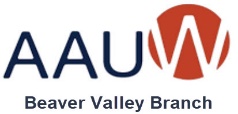 AAUW advances equity for women and girls through research, education, and advocacy.AAUW advances equity for women and girls through research, education, and advocacy.School State  Degree YearDegree   